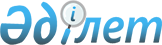 О районном бюджете на 2015 - 2017 годыРешение Мойынкумского районного маслихата от 22 декабря 2014 года № 31-4. Зарегистрировано Департаментом юстиции Жамбылской области 29 декабря 2014 года № 2452       Примечание РЦПИ. 

       В тексте документа сохранена пунктуация и орфография оригинала.

      В соответствии со статьей 75 Бюджетного кодекса Республики Казахстан от 4 декабря 2008 года, статьей 6 Закона Республики Казахстан "О местном государственном управлении и самоуправлении в Республике Казахстан" от 23 января 2001 года, районный маслихат РЕШИЛ:

      1.  Утвердить районный бюджет на 2015-2017 годы согласно приложениям 1, 2, 3 в том числе на 2015 год в следующих объемах:

      1)  доходы – 4 246 653 тысяч тенге, в том числе:

      налоговые поступления – 1 054 584 тысяч тенге; 

      неналоговые поступления – 4 796 тысяч тенге;

      поступления от продажи основного капитала – 6 456 тысяч тенге; 

      поступления трансфертов – 3 150 817 тысяч тенге;

      2)  затраты – 4 298 370 тысяч тенге;

      3)  чистое бюджетное кредитование – 44 694 тысяч тенге;

      бюджетные кредиты – 59 460 тысяч тенге;

      погашение бюджетных кредитов – 14 766 тысяч тенге;

      4)  сальдо по операциям с финансовыми активами - 0 тысяч тенге;

      приобретение финансовых активов - 0 тысяч тенге;

      поступления от продажи финансовых активов государства - 0 тысяч тенге;

      5)  дефицит (профицит) бюджета - -96 411 тысяч тенге;

      6)  финансирование дефицита (использование профицита) бюджета – 96 411 тысяч тенге, в том числе:

      поступление займов – 59 460 тысяч тенге;

      погашение займов – 14 766 тысяч тенге;

      используемые остатки бюджетных средств - 51 717 тысяч тенге. 

      Сноска. Пункт 1 с изменениями, внесенными решениями маслихата Мойынкумского района Жамбылской области от 03.04.2015 № 33-2; 04.06.2015 № 35-3; 03.09.2015 № 37-2; 23.11.2015 № 39-2; 10.12.2015 № 40-3 (вводится в действие с 01.01.2015).

      2.  Установить на 2015-2017 годы норматив распределения поступлений в районный бюджет по индивидуальному подоходному налогу и социальному налогу в размере 30 процентов.

      3.  Установить на 2015 год объем субвенции передаваемые из областного бюджета в районный в размере – 2 580 776 тысяч тенге. 

      4.  В соответствии с пункта 4 статьи 18 Закона Республики Казахстан от 8 июля 2005 года "О государственном регулировании развития агропромышленного комплекса и сельских территорий" на 2015 год предусмотреть средства на выплату надбавки к заработной плате специалистам государственных учреждений и организаций здравоохранения, социального обеспечения, образования, культуры, спорта и ветеринарии финансируемые из районного бюджета, работающих в сельских населенных пунктах в размере двадцати пяти процентов от оклада и тарифных ставок по сравнению со ставками специалистов, занимающиеся этими видами деятельности в городских условиях.

      5.  Утвердить объем резерва местного исполнительного органа района на 2015 год в размере 16 500 тысяч тенге.

      6.  Утвердить перечень бюджетных программ, не подлежащих секвестру в процессе исполнения районного бюджета на 2015 год согласно приложению № 4.

      7.  Утвердить перечень бюджетных программ поселковых, аульных (сельских) округов на 2015 год согласно приложения № 5. 

      8.  Настоящее решение вступает в силу со дня государственной регистрации в органах юстиции и вводится в действие с 1 января 2015 года. 

 Бюджет Мойынкумского района на 2015 год      Сноска. Приложение 1 – в редакции решения маслихата Мойынкумского района Жамбылской области от 10.12.2015 № 40-3 (вводится в действие с 01.01.2015).  

 Бюджет Мойынкумского района на 2016 год Бюджет Мойынкумского района на 2017 год Перечень местных бюджетных программ, не подлежащих секвестру в процессе исполнения местных бюджетов на 2015 год Перечень бюджетных программ поселковых, аульных (сельских) округов на 2015 год             тысяч тенге

 Перечень бюджетных программ поселковых, аульных (сельских) округов на 2015 год      Сноска. Приложение 6 – в редакции решения маслихата Мойынкумского района Жамбылской области от 03.09.2015 № 37-2 (вводится в действие с 01.01.2015).

      тыс тенге


					© 2012. РГП на ПХВ «Институт законодательства и правовой информации Республики Казахстан» Министерства юстиции Республики Казахстан
				
      Председатель сессии районного

      маслихата

С. Абилов

      Секретарь районного маслихата

Ш. Исабеков 
Приложение № 1
к решению Мойынкумского
районного маслихата № 31-4 от
22 декабря 2014 года Категория

Категория

Категория

Категория

Сумма, тысяч тенге

Класс

Класс

Класс

Сумма, тысяч тенге

Подкласс

Подкласс

Наименование доходов

1

2

3

4

5

1. ДОХОДЫ

4 246 653

1

Налоговые поступления

1 079 949

01

Подоходный налог

130 705

2

Индивидуальный подоходный налог

130 705

03

Социальный налог

102 902

1

Социальный налог

102 902

04

Hалоги на собственность

828 039

1

Налоги на имущество

787 537

3

Земельный налог

4 058

4

Налог на транспортные средства

35 624

5

Единый земельный налог

820

05

Внутренние налоги на товары, работы и услуги

15 381

2

Акцизы

4 400

3

Поступления за использование природных и других ресурсов

3 967

4

Сборы за ведение предпринимательской и профессиональной деятельности

6 763

5

Налог на игорный бизнес

251

07

Прочие налоги

42

1

Прочие налоги

42

08

Обязательные платежи, взимаемые за совершение юридически значимых действий и (или) выдачу документов уполномоченными на то государственными органами или должностными лицами

2 880

1

Государственная пошлина

2 880

2

Hеналоговые поступления

11 636

01

Доходы от государственной собственности

426

1

Поступления части чистого дохода государственных предприятий

225

5

Доходы от аренды имущества, находящегося в государственной собственности

201

04

Штрафы, пени, санкции, взыскания, налагаемые государственными учреждениями, финансируемыми из государственного бюджета, а также содержащимися и финансируемыми из бюджета (сметы расходов) Национального Банка Республики Казахстан

2822

1

Штрафы, пени, санкции, взыскания, налагаемые государственными учреждениями, финансируемыми из государственного бюджета, а также содержащимися и финансируемыми из бюджета (сметы расходов) Национального Банка Республики Казахстан, за исключением поступлений от организаций нефтяного сектора

2822

06

Прочие неналоговые поступления

8 388

1

Прочие неналоговые поступления

8 388

3

Поступление от продажи основного капитала

4 251

03

Продажа земли и нематериальных активов

4 251

1

Продажа земли

4 000

2

Продажа нематериальных активов

251

4

Поступление трансфертов

3 150 817

02

Трансферты из вышестоящих органов государственного управления

3 150 817

2

Трансферты из областного бюджета

3 150 817

Функциональная группа

Функциональная группа

Функциональная группа

Функциональная группа

Сумма, тысяч тенге

Администратор бюджетных программ

Администратор бюджетных программ

Администратор бюджетных программ

Сумма, тысяч тенге

Программа

Программа

Наименование

1

2

3

4

5

2. РАСХОДЫ 

4 298 370

01

Государственные услуги общего характера

374 101

112

Аппарат маслихата района (города областного значения)

17 048

001

Услуги по обеспечению деятельности маслихата района (города областного значения)

16 778

003

Капитальные расходы государственного органа

270

122

Аппарат акима района (города областного значения)

103 371

001

Услуги по обеспечению деятельности акима района (города областного назначения)

101 187

003

Капитальные расходы государственного органа

2 184

123

Аппарат акима района в городе, города районного значения, поселка, села, сельского округа

204 171

001

Услуги по обеспечению деятельности акима района в городе, города районного значения, поселка, села, сельского округа

202 194

022

Капитальные расходы государственного органа

1 977

452

Отдел финансов района (города областного значения)

16 813

001

Услуги по реализации государственной политики в области исполнения бюджета и управления коммунальной собственностью района (города областного значения)

14 814

003

Проведение оценки имущества в целях налогообложения

1 657

010

Приватизация, управление коммунальным имуществом, постприватизационная деятельность и регулирование споров, связанных с этим

47

018

Капитальные расходы государственного органа

295

453

Отдел экономики и бюджетного планирования района (города областного значения)

14 299

001

Услуги по реализации государственной политики в области формирования и развития экономической политики, системы государственного планирования

13 949

004

Капитальные расходы государственного органа

350

458

Отдел жилищно-коммунального хозяйства, пассажирского транспорта, автомобильных дорог, строительства и жилищной инспекции района (города областного значения)

10 738

001

Услуги по реализации государственной политики на местном уровне в области жилищно-коммунального хозяйства, пассажирского транспорта, автомобильных дорог, строительства и жилищной инспекции

10 578

013

Капитальные расходы государственного органа

160

494

Отдел предпринимательства и промышленности района (города областного значения)

7 661

001

Услуги по реализации государственной политики на местном уровне в области развития предпринимательства и промышленности

7 386

003

Капитальные расходы государственного органа

275

02

Оборона

17 615

122

Аппарат акима района (города областного значения)

2 242

005

Мероприятия в рамках исполнения всеобщей воинской обязанности

2 242

122

Аппарат акима района (города областного значения)

15 373

006

Предупреждение и ликвидация чрезвычайных ситуаций масштаба района (города областного значения)

15 373

03

Общественный порядок, безопасность, правовая, судебная, уголовно-исполнительная деятельность

1 611

458

Отдел жилищно-коммунального хозяйства, пассажирского транспорта и автомобильных дорог района (города областного значения)

1 611

021

Обеспечение безопасности дорожного движения в населенных пунктах

1 611

04

Образование

2 793 528

464

Отдел образования района (города областного значения)

437 041

009

Обеспечение деятельности организаций дошкольного воспитания и обучения

248 725

040

Реализация государственного образовательного заказа в дошкольных организациях образования

188 316

464

Отдел образования района (города областного значения)

2 150 587

003

Общеобразовательное обучение

1 957 690

006

Дополнительное образование для детей

192 897

465

Отдел физической культуры и спорта района (города областного значения)

41 311

017

Дополнительное образование для детей и юношества по спорту

41 311

464

Отдел образования района (города областного значения)

132 884

001

Услуги по реализации государственной политики на местном уровне в области образования

12 520

004

Информатизация системы образования в государственных учреждениях образования района (города областного значения)

10 000

005

Приобретение и доставка учебников, учебно-методических комплексов для государственных учреждений образования района (города областного значения)

29 044

007

Проведение школьных олимпиад, внешкольных мероприятий и конкурсов районного (городского) масштаба

920

012

Капитальные расходы государственного органа

150

015

Ежемесячная выплата денежных средств опекунам (попечителям) на содержание ребенка-сироты (детей-сирот), и ребенка (детей), оставшегося без попечения родителей

7 096

029

Обследование психического здоровья детей и подростков и оказание психолого-медико-педагогической консультативной помощи населению

11 576 

067

Капитальные расходы подведомственных государственных учреждений и организаций

61 578

466

Отдел архитектуры, градостроительства и строительства района (города областного значения)

31 705

037

Строительство и реконструкция объектов образования

31 705

06

Социальная помощь и социальное обеспечение

131 495

451

Отдел занятости и социальных программ района (города областного значения)

90 164

002

Программа занятости

27 895

004

Оказание социальной помощи на приобретение топлива специалистам здравоохранения, образования, социального обеспечения, культуры, спорта и ветеринарии в сельской местности в соответствии с законодательством Республики Казахстан

6 404

005

Государственная адресная социальная помощь

566

007

Социальная помощь отдельным категориям нуждающихся граждан по решениям местных представительных органов

4 530

010

Материальное обеспечение детей-инвалидов, воспитывающихся и обучающихся на дому

832

014

Оказание социальной помощи нуждающимся гражданам на дому

5 989

016

Государственные пособия на детей до 18 лет

29 997

017

Обеспечение нуждающихся инвалидов обязательными гигиеническими средствами и предоставление услуг специалистами жестового языка, индивидуальными помощниками в соответствии с индивидуальной программой реабилитации инвалида

11 106

052

Проведение мероприятий, посвященных семидесятилетию Победы в Великой Отечественной войне

2 845

451

Отдел занятости и социальных программ района (города областного значения)

41 135

001

Услуги по реализации государственной политики на местном уровне в области обеспечения занятости и реализации социальных программ для населения

25 167

011

Оплата услуг по зачислению, выплате и доставке пособий и других социальных выплат

400

025

Внедрение обусловленной денежной помощи по проекту "Өрлеу"

15 568

458

Отдел жилищно-коммунального хозяйства, пассажирского транспорта и автомобильных дорог района (города областного значения)

196

050

Реализация Плана мероприятий по обеспечению прав и улучшению качества жизни инвалидов

196

07

Жилищно-коммунальное хозяйство

292 430

464

Отдел образования района (города областного значения)

4 858

026

Ремонт объектов в рамках развития городов и сельских населенных пунктов по Дорожной карте занятости 2020

4 858

458

Отдел жилищно-коммунального хозяйства, пассажирского транспорта и автомобильных дорог района (города областного значения)

116 681

012

Функционирование системы водоснабжения и водоотведения

116 681

466

Отдел архитектуры, градостроительства и строительства района (города областного значения)

107 871

058

Развитие системы водоснабжения и водоотведения в сельских населенных пунктах

107 871

123

Аппарат акима района в городе, города районного значения, поселка, села, сельского округа

14 213

008

Освещение улиц населенных пунктов

250

009

Обеспечение санитарии населенных пунктов

2 244

011

Благоустройство и озеленение населенных пунктов

11 719

458

Отдел жилищно-коммунального хозяйства, пассажирского транспорта и автомобильных дорог района (города областного значения)

48 807

015

Освещение улиц в населенных пунктах

12 883

018

Благоустройство и озеленение населенных пунктов

35 924

08

Культура, спорт, туризм и информационное пространство

179 875

455

Отдел культуры и развития языков района (города областного значения)

69 126

003

Поддержка культурно-досуговой работы

69 126

465

Отдел физической культуры и спорта района (города областного значения)

13 524

001

Услуги по реализации государственной политики на местном уровне в сфере физической культуры и спорта

6 914

004

Капитальные расходы государственного органа

185

005

Развитие массового спорта и национальных видов спорта

1 500

006

Проведение спортивных соревнований на районном (города областного значения) уровне

780

007

Подготовка и участие членов сборных команд района (города областного значения) по различным видам спорта на областных спортивных соревнованиях

2 878

032

Капитальные расходы подведомственных государственных учреждений и организаций

1 267

455

Отдел культуры и развития языков района (города областного значения)

32 706

006

Функционирование районных (городских) библиотек

32 706

456

Отдел внутренней политики района (города областного значения)

20 730

002

Услуги по проведению государственной информационной политики через газеты и журналы

20 730

455

Отдел культуры и развития языков района (города областного значения)

16 708

001

Услуги по реализации государственной политики на местном уровне в области развития языков и культуры

11 106

010

Капитальные расходы государственного органа

435

032

Капитальные расходы подведомственных государственных учреждений и организаций

5 167

456

Отдел внутренней политики района (города областного значения)

27 081

001

Услуги по реализации государственной политики на местном уровне в области информации, укрепления государственности и формирования социального оптимизма граждан

9 963

003

Реализация мероприятий в сфере молодежной политики

16 822

006

Капитальные расходы государственного органа

146

032

Капитальные расходы подведомственных государственных учреждений и организаций

150

10

Сельское, водное, лесное, рыбное хозяйство, особо охраняемые природные территории, охрана окружающей среды и животного мира, земельные отношения

161 028

462

Отдел сельского хозяйства района (города областного значения)

33 115

001

Услуги по реализации государственной политики на местном уровне в сфере сельского хозяйства

13 052

006

Капитальные расходы государственного органа

450

099

Реализация мер по оказанию социальной поддержки специалистов

19 613

473

Отдел ветеринарии района (города областного значения)

37 347

001

Услуги по реализации государственной политики на местном уровне в сфере ветеринарии

22 514

003

Капитальные расходы государственного органа

150

005

Обеспечение функционирования скотомогильников (биотермических ям)

1 500

006

Организация санитарного убоя больных животных

3 750

007

Организация отлова и уничтожения бродячих собак и кошек

900

008

Возмещение владельцам стоимости изымаемых и уничтожаемых больных животных, продуктов и сырья животного происхождения

3 920

009

Проведение ветеринарных мероприятий по энзоотическим болезням животных

2 700

010

Проведение мероприятий по идентификации сельскохозяйственных животных

1 913 

463

Отдел земельных отношений района (города областного значения)

20 714

001

Услуги по реализации государственной политики в области регулирования земельных отношений на территории района (города областного значения)

20 564

007

Капитальные расходы государственного органа

150

473

Отдел ветеринарии района (города областного значения)

69 852

011

Проведение противоэпизоотических мероприятий

69 852

11

Промышленность, архитектурная, градостроительная и строительная Деятельность

44 300

466

Отдел архитектуры, градостроительства и строительства района (города областного значения)

44 300

001

Услуги по реализации государственной политики в области строительства, улучшения архитектурного облика городов, районов и населенных пунктов области и обеспечению рационального и эффективного градостроительного освоения территории района (города областного значения)

11 567

013

Разработка схем градостроительного развития территории района, генеральных планов городов районного (областного) значения, поселков и иных сельских населенных пунктов

32 243

015

Капитальные расходы государственного органа

490

12

Транспорт и коммуникации

231 087

458

Отдел жилищно-коммунального хозяйства, пассажирского транспорта и автомобильных дорог района (города областного значения)

231 087

023

Обеспечение функционирования автомобильных дорог

231 087

13

Прочие

35 977

123

Аппарат акима района в городе, города районного значения, поселка, села, сельского округа

25 714

040

Реализацию мер по содействию экономическому развитию регионов в рамках Программы "Развитие регионов"

25 714

452

Отдел финансов района (города областного значения)

10 263

012

Резерв местного исполнительного органа района (города областного значения)

10 263

14

Обслуживание долга

25

452

Отдел финансов района (города областного значения)

25

013

Обслуживание долга местных исполнительных органов по выплате вознаграждений и иных платежей по займам из областного бюджета

25

15

Трансферты

35 298

452

Отдел финансов района (города областного значения)

35 298

006

Возврат неиспользованных (недоиспользованных) целевых трансфертов

1 375

007

Бюджетные изъятия

9 264

051

Трансферты органам местного самоуправления

24 659

3. Чистое бюджетное кредитование

44 694

Бюджетные кредиты

59 460

10

Сельское, водное, лесное, рыбное хозяйство, особо охраняемые природные территории, охрана окружающей среды и животного мира, земельные отношения

59 460

462

Отдел сельского хозяйства района (города областного значения)

59 460

008

Бюджетные кредиты для реализации мер социальной поддержки специалистов

59 460

5

Погашение бюджетных кредитов

14 766

01

Погашение бюджетных кредитов

14 766

1

Погашение бюджетных кредитов, выданных из государственного бюджета

14 766

5. Дефицит (профицит) бюджета

-96 411

6. Финансирование дефицита (использование профицита) бюджета

96 411

7

Поступление займов

59 460

01

Внутренние государственные займы

59 460

2

Договоры займа

59 460

16

Погашение займов

14 766

452

Отдел финансов района (города областного значения)

14 766

008

Погашение долга местного исполнительного органа перед вышестоящим бюджетом

14 766

8

Используемые остатки бюджетных средств

51 717

01

Остатки бюджетных средств

51 717

1

Свободные остатки бюджетных средств

51 717

Приложение № 2 к решению
Мойынкумского районного
маслихата № 31-4 от
22 декабря 2014 года Категория

Категория

Категория

Категория

Сумма, тысяч тенге

Класс

Класс

Класс

Сумма, тысяч тенге

Подкласс

Подкласс

Наименование доходов

1

2

3

4

5

1. ДОХОДЫ

3900929

1

Налоговые поступления

1067548

01

Подоходный налог

107870

2

Индивидуальный подоходный налог

107870

03

Социальный налог

98006

1

Социальный налог

98006

04

Hалоги на собственность

846620

1

Налоги на имущество

802724

3

Земельный налог

4052

4

Налог на транспортные средства

39024

5

Единый земельный налог

820

05

Внутренние налоги на товары, работы и услуги

12003

2

Акцизы

4400

3

Поступления за использование природных и других ресурсов

3544

4

Сборы за ведение предпринимательской и профессиональной деятельности

3930

5

Налог на игорный бизнес

129

07

Прочие налоги

130

1

Прочие налоги

130

08

Обязательные платежи, взимаемые за совершение юридически значимых действий и (или) выдачу документов уполномоченными на то государственными органами или должностными лицами

2919

1

Государственная пошлина

2919

2

Hеналоговые поступления

4500

06

Прочие неналоговые поступления

4500

1

Прочие неналоговые поступления

4500

3

Поступление от продажи основного капитала

10314

03

Продажа земли и нематериальных активов

10314

1

Продажа земли

10197

2

Продажа нематериальных активов

117

4

Поступление трансфертов

2818567

02

Трансферты из вышестоящих органов государственного управления

2818567

2

Трансферты из областного бюджета

2818567

Функциональная группа

Функциональная группа

Функциональная группа

Функциональная группа

Сумма, тысяч тенге

Администратор бюджетных программ

Администратор бюджетных программ

Администратор бюджетных программ

Сумма, тысяч тенге

Программа

Программа

Наименование

1

2

3

4

5

2. РАСХОДЫ

3900929

01

Государственные услуги общего характера

362653

112

Аппарат маслихата района (города областного значения)

17571

001

Услуги по обеспечению деятельности маслихата района (города областного значения)

17421

003

Капитальные расходы государственного органа

150

122

Аппарат акима района (города областного значения)

100558

001

Услуги по обеспечению деятельности акима района (города областного значения)

95558

003

Капитальные расходы государственного органа

5000

123

Аппарат акима района в городе, города районного значения, поселка, села, сельского округа

197003

001

Услуги по обеспечению деятельности акима района в городе, города районного значения, поселка, села, сельского округа

196589

022

Капитальные расходы государственного органа

414

452

Отдел финансов района (города областного значения)

15423

001

Услуги по реализации государственной политики в области исполнения бюджета и управления коммунальной собственностью района (города областного значения)

15273

018

Капитальные расходы государственного органа

150

453

Отдел экономики и бюджетного планирования района (города областного значения)

13559

001

Услуги по реализации государственной политики в области формирования и развития экономической политики, системы государственного планирования

13409

004

Капитальные расходы государственного органа

150

458

Отдел жилищно-коммунального хозяйства, пассажирского транспорта, автомобильных дорог, строительства и жилищной инспекции района (города областного значения)

10198

001

Услуги по реализации государственной политики на местном уровне в области жилищно-коммунального хозяйства, пассажирского транспорта, автомобильных дорог, строительства и жилищной инспекции

9598

013

Капитальные расходы государственного органа

600

494

Отдел предпринимательства и промышленности района (города областного значения)

8341

001

Услуги по реализации государственной политики на местном уровне в области развития предпринимательства и промышленности

7841

003

Капитальные расходы государственного органа

500

02

Оборона

1000

122

Аппарат акима района (города областного значения)

1000

005

Мероприятия в рамках исполнения всеобщей воинской обязанности

1000

03

Общественный порядок, безопасность, правовая, судебная, уголовно-исполнительная деятельность

1500

458

Отдел жилищно-коммунального хозяйства, пассажирского транспорта и автомобильных дорог района (города областного значения)

1500

021

Обеспечение безопасности дорожного движения в населенных пунктах

1500

04

Образование

2673845

464

Отдел образования района (города областного значения)

402142

009

Обеспечение деятельности организаций дошкольного воспитания и обучения

192573

040

Реализация государственного образовательного заказа в дошкольных организациях образования

209569

464

Отдел образования района (города областного значения)

2094151

003

Общеобразовательное обучение

1934816

006

Дополнительное образование для детей

159335

465

Отдел физической культуры и спорта района (города областного значения)

40050

017

Дополнительное образование для детей и юношества по спорту

40050

464

Отдел образования района (города областного значения)

89812

001

Услуги по реализации государственной политики на местном уровне в области образования

12574

004

Информатицазия системы образования в государственных учреждениях образования района (города областного значения)

12000

005

Приобретение и доставка учебников, учебно-методических комплексов для государственных учреждений образования района (города областного значения)

25000

007

Проведение школьных олимпиад, внешкольных мероприятий и конкурсов районного (городского) масштаба

920

012

Капитальные расходы государственного органа

150

015

Ежемесячная выплата денежных средств опекунам (попечителям) на содержание ребенка-сироты (детей-сирот), и ребенка (детей), оставшегося без попечения родителей

12254

029

Обследование психического здоровья детей и подростков и оказание психолого-медико-педагогической консультативной помощи населению

10877

067

Капитальные расходы подведомственных государственных учреждений и организаций

16037

466

Отдел архитектуры, градостроительства и строительства района (города областного значения)

47690

037

Строительство и реконструкция объектов образования

47690

06

Социальная помощь и социальное обеспечение

102914

451

Отдел занятости и социальных программ района (города областного значения)

76823

002

Программа занятости

20060

004

Оказание социальной помощи на приобретение топлива специалистам здравоохранения, образования, социального обеспечения, культуры, спорта и ветеринарии в сельской местности в соответствии с законодательством Республики Казахстан

6500

005

Государственная адресная социальная помощь

3500

006

Оказание жилищной помощи

1165

007

Социальная помощь отдельным категориям нуждающихся граждан по решениям местных представительных органов

5600

010

Материальное обеспечение детей-инвалидов, воспитывающихся и обучающихся на дому

960

014

Оказание социальной помощи нуждающимся гражданам на дому

6229

016

Государственные пособия на детей до 18 лет

20000

017

Обеспечение нуждающихся инвалидов обязательными гигиеническими средствами и предоставление услуг специалистами жестового языка, индивидуальными помощниками в соответствии с индивидуальной программой реабилитации инвалида

12809

451

Отдел занятости и социальных программ района (города областного значения)

26091

001

Услуги по реализации государственной политики на местном уровне в области обеспечения занятости и реализации социальных программ для населения

20041

011

Оплата услуг по зачислению, выплате и доставке пособий и других социальных выплат

500

021

Капитальные расходы государственного органа

150

025

Внедрение обусловленной денежной помощи по проекту "Өрлеу"

5400

07

Жилищно-коммунальное хозяйство

125092

458

Отдел жилищно-коммунального хозяйства, пассажирского транспорта и автомобильных дорог района (города областного значения)

100312

012

Функционирование системы водоснабжения и водоотведения

100312

123

Аппарат акима района в городе, города районного значения, поселка, села, сельского округа

16280

008

Освещение улиц населенных пунктов

9000

009

Обеспечение санитарии населенных пунктов

2600

011

Благоустройство и озеленение населенных пунктов

4680

458

Отдел жилищно-коммунального хозяйства, пассажирского транспорта и автомобильных дорог района (города областного значения)

8500

018

Благоустройство и озеленение населенных пунктов

8500

08

Культура, спорт, туризм и информационное пространство

150369

455

Отдел культуры и развития языков района (города областного значения)

56530

003

Поддержка культурно-досуговой работы

56530

465

Отдел физической культуры и спорта района (города областного значения)

10717

001

Услуги по реализации государственной политики на местном уровне в сфере физической культуры и спорта

6567

004

Капитальные расходы государственного органа

150

006

Проведение спортивных соревнований на районном (города областного значения) уровне

1000

007

Подготовка и участие членов сборных команд района (города областного значения) по различным видам спорта на областных спортивных соревнованиях

3000

455

Отдел культуры и развития языков района (города областного значения)

28600

006

Функционирование районных (городских) библиотек

28600

456

Отдел внутренней политики района (города областного значения)

20634

002

Услуги по проведению государственной информационной политики через газеты и журналы

20634

455

Отдел культуры и развития языков района (города областного значения)

10199

001

Услуги по реализации государственной политики на местном уровне в области развития языков и культуры

9049

010

Капитальные расходы государственного органа

150

032

Капитальные расходы подведомственных государственных учреждений и организаций

1000

456

Отдел внутренней политики района (города областного значения)

23689

001

Услуги по реализации государственной политики на местном уровне в области информации, укрепления государственности и формирования социального оптимизма граждан

8489

003

Реализация мероприятий в сфере молодежной политики

14900

006

Капитальные расходы государственного органа

150

032

Капитальные расходы подведомственных государственных учреждений и организаций

150

10

Сельское, водное, лесное, рыбное хозяйство, особо охраняемые природные территории, охрана окружающей среды и животного мира, земельные отношения

214428

462

Отдел сельского хозяйства района (города областного значения)

34368

001

Услуги по реализации государственной политики на местном уровне в сфере сельского хозяйства

12356

006

Капитальные расходы государственного органа

150

099

Реализация мер по оказанию социальной поддержки специалистов

21862

466

Отдел архитектуры, градостроительства и строительства района (города областного значения)

71300

010

Развитие объектов сельского хозяйства

71300

473

Отдел ветеринарии района (города областного значения)

20853

001

Услуги по реализации государственной политики на местном уровне в сфере ветеринарии

13068

003

Капитальные расходы государственного органа

150

005

Обеспечение функционирования скотомогильников (биотермических ям)

500

006

Организация санитарного убоя больных животных

1875

007

Организация отлова и уничтожения бродячих собак и кошек

600

008

Возмещение владельцам стоимости изымаемых и уничтожаемых больных животных, продуктов и сырья животного происхождения

1960

009

Проведение ветеринарных мероприятий по энзоотическим болезням животных

2700

463

Отдел земельных отношений района (города областного значения)

12907

001

Услуги по реализации государственной политики в области регулирования земельных отношений на территории района (города областного значения)

12757

007

Капитальные расходы государственного органа

150

473

Отдел ветеринарии района (города областного значения)

75000

011

Проведение противоэпизоотических мероприятий

75000

11

Промышленность, архитектурная, градостроительная и строительная Деятельность

11588

466

Отдел архитектуры, градостроительства и строительства района (города областного значения)

11588

001

Услуги по реализации государственной политики в области строительства, улучшения архитектурного облика городов, районов и населенных пунктов области и обеспечению рационального и эффективного градостроительного освоения территории района (города областного значения)

11438

015

Капитальные расходы государственного органа

150

12

Транспорт и коммуникации

214340

458

Отдел жилищно-коммунального хозяйства, пассажирского транспорта и автомобильных дорог района (города областного значения)

214340

023

Обеспечение функционирования автомобильных дорог

214340

13

Прочие

43200

123

Аппарат акима района в городе, города районного значения, поселка, села, сельского округа

25200

040

Реализацию мер по содействию экономическому развитию регионов в рамках Программы "Развитие регионов"

25200

452

Отдел финансов района (города областного значения)

18000

012

Резерв местного исполнительного органа района (города областного значения)

18000

3. Чистое бюджетное кредитование

0

Бюджетные кредиты

0

10

Сельское, водное, лесное, рыбное хозяйство, особо охраняемые природные территории, охрана окружающей среды и животного мира, земельные отношения

0

462

Отдел сельского хозяйства района (города областного значения)

0

008

Бюджетные кредиты для реализации мер социальной поддержки специалистов

0

5

Погашение бюджетных кредитов

0

01

Погашение бюджетных кредитов

0

1

Погашение бюджетных кредитов, выданных из государственного бюджета

0

5. Дефицит (профицит) бюджета

0

6. Финансирование дефицита (использование профицита) бюджета

0

7

Поступление займов

0

01

Внутренние государственные займы

0

2

Договоры займа

0

16

Погашение займов

0

452

Отдел финансов района (города областного значения)

0

008

Погашение долга местного исполнительного органа перед вышестоящим бюджетом

0

Приложение № 3 к решению
Мойынкумского районного
маслихата № 31-4 от 22 декабря
2014 года Категория

Категория

Категория

Категория

Сумма, тысяч тенге

Класс

Класс

Класс

Сумма, тысяч тенге

Подкласс

Подкласс

Наименование доходов

1

2

3

4

5

1. ДОХОДЫ

3900781

1

Налоговые поступления

1100018

01

Подоходный налог

124270

2

Индивидуальный подоходный налог

124270

03

Социальный налог

104006

1

Социальный налог

104006

04

Hалоги на собственность

853090

1

Налоги на имущество

806724

3

Земельный налог

4052

4

Налог на транспортные средства

41494

5

Единый земельный налог

820

05

Внутренние налоги на товары, работы и услуги

14603

2

Акцизы

5600

3

Поступления за использование природных и других ресурсов

4144

4

Сборы за ведение предпринимательской и профессиональной деятельности

4730

5

Налог на игорный бизнес

129

07

Прочие налоги

130

1

Прочие налоги

130

08

Обязательные платежи, взимаемые за совершение юридически значимых действий и (или) выдачу документов уполномоченными на то государственными органами или должностными лицами

3919

1

Государственная пошлина

3919

2

Hеналоговые поступления

4500

06

Прочие неналоговые поступления

4500

1

Прочие неналоговые поступления

4500

3

Поступление от продажи основного капитала

10314

03

Продажа земли и нематериальных активов

10314

1

Продажа земли

10197

2

Продажа нематериальных активов

117

4

Поступление трансфертов 

2785949

02

Трансферты из вышестоящих органов государственного управления

2785949

2

Трансферты из областного бюджета

2785949

Функциональная группа

Функциональная группа

Функциональная группа

Функциональная группа

Сумма, тысяч тенге

Администратор бюджетных программ

Администратор бюджетных программ

Администратор бюджетных программ

Сумма, тысяч тенге

Программа

Программа

Наименование

1

2

3

4

5

2. РАСХОДЫ

3900781

01

Государственные услуги общего характера

378357

112

Аппарат маслихата района (города областного значения)

17571

001

Услуги по обеспечению деятельности маслихата района (города областного значения)

17421

003

Капитальные расходы государственного органа

150

122

Аппарат акима района (города областного значения)

104322

001

Услуги по обеспечению деятельности акима района (города областного значения)

95558

003

Капитальные расходы государственного органа

8764

123

Аппарат акима района в городе, города районного значения, поселка, села, сельского округа

207780

001

Услуги по обеспечению деятельности акима района в городе, города районного значения, поселка, села, сельского округа

196589

022

Капитальные расходы государственного органа

11191

452

Отдел финансов района (города областного значения)

16586

001

Услуги по реализации государственной политики в области исполнения бюджета и управления коммунальной собственностью района (города областного значения)

15273

003

Проведение оценки имущества в целях налогообложения

958

010

Приватизация, управление коммунальным имуществом, постприватизационная деятельность и регулирование споров, связанных с этим

205

018

Капитальные расходы государственного органа

150

453

Отдел экономики и бюджетного планирования района (города областного значения)

13559

001

Услуги по реализации государственной политики в области формирования и развития экономической политики, системы государственного планирования

13409

004

Капитальные расходы государственного органа

150

458

Отдел жилищно-коммунального хозяйства, пассажирского транспорта, автомобильных дорог, строительства и жилищной инспекции района (города областного значения)

10198

001

Услуги по реализации государственной политики на местном уровне в области жилищно-коммунального хозяйства, пассажирского транспорта, автомобильных дорог, строительства и жилищной инспекции

9598

013

Капитальные расходы государственного органа

600

494

Отдел предпринимательства и промышленности района (города областного значения)

8341

001

Услуги по реализации государственной политики на местном уровне в области развития предпринимательства и промышленности

7841

003

Капитальные расходы государственного органа

500

02

Оборона

1000

122

Аппарат акима района (города областного значения)

1000

005

Мероприятия в рамках исполнения всеобщей воинской обязанности

1000

03

Общественный порядок, безопасность, правовая, судебная, уголовно-исполнительная деятельность

1500

458

Отдел жилищно-коммунального хозяйства, пассажирского транспорта и автомобильных дорог района (города областного значения)

1500

021

Обеспечение безопасности дорожного движения в населенных пунктах

1500

04

Образование

2640151

464

Отдел образования района (города областного значения)

410803

009

Обеспечение деятельности организаций дошкольного воспитания и обучения

198573

040

Реализация государственного образовательного заказа в дошкольных организациях образования

212230

464

Отдел образования района (города областного значения)

2094151

003

Общеобразовательное обучение

1934816

006

Дополнительное образование для детей

159335

465

Отдел физической культуры и спорта района (города областного значения)

41317

017

Дополнительное образование для детей и юношества по спорту

41317

464

Отдел образования района (города областного значения)

93880

001

Услуги по реализации государственной политики на местном уровне в области образования

12574

004

Информатицазия системы образования в государственных учреждениях образования района (города областного значения)

7000

005

Приобретение и доставка учебников, учебно-методических комплексов для государственных учреждений образования района (города областного значения)

30000

007

Проведение школьных олимпиад, внешкольных мероприятий и конкурсов районного (городского) масштаба

920

012

Капитальные расходы государственного органа

150

015

Ежемесячная выплата денежных средств опекунам (попечителям) на содержание ребенка-сироты (детей-сирот), и ребенка (детей), оставшегося без попечения родителей

12254

029

Обследование психического здоровья детей и подростков и оказание психолого-медико-педагогической консультативной помощи населению

10982

067

Капитальные расходы подведомственных государственных учреждений и организаций

20000

06

Социальная помощь и социальное обеспечение

115914

451

Отдел занятости и социальных программ района (города областного значения)

89823

002

Программа занятости

20060

004

Оказание социальной помощи на приобретение топлива специалистам здравоохранения, образования, социального обеспечения, культуры, спорта и ветеринарии в сельской местности в соответствии с законодательством Республики Казахстан

6500

005

Государственная адресная социальная помощь

3500

006

Оказание жилищной помощи

1165

007

Социальная помощь отдельным категориям нуждающихся граждан по решениям местных представительных органов

5600

010

Материальное обеспечение детей-инвалидов, воспитывающихся и обучающихся на дому

960

014

Оказание социальной помощи нуждающимся гражданам на дому

6229

016

Государственные пособия на детей до 18 лет

33000

017

Обеспечение нуждающихся инвалидов обязательными гигиеническими средствами и предоставление услуг специалистами жестового языка, индивидуальными помощниками в соответствии с индивидуальной программой реабилитации инвалида

12809

451

Отдел занятости и социальных программ района (города областного значения)

26091

001

Услуги по реализации государственной политики на местном уровне в области обеспечения занятости и реализации социальных программ для населения

20041

011

Оплата услуг по зачислению, выплате и доставке пособий и других социальных выплат

500

021

Капитальные расходы государственного органа

150

025

Внедрение обусловленной денежной помощи по проекту "Өрлеу"

5400

07

Жилищно-коммунальное хозяйство

125092

458

Отдел жилищно-коммунального хозяйства, пассажирского транспорта и автомобильных дорог района (города областного значения)

100312

012

Функционирование системы водоснабжения и водоотведения

100312

123

Аппарат акима района в городе, города районного значения, поселка, села, сельского округа

16280

008

Освещение улиц населенных пунктов

9000

009

Обеспечение санитарии населенных пунктов

2600

011

Благоустройство и озеленение населенных пунктов

4680

458

Отдел жилищно-коммунального хозяйства, пассажирского транспорта и автомобильных дорог района (города областного значения)

8500

018

Благоустройство и озеленение населенных пунктов

8500

08

Культура, спорт, туризм и информационное пространство

155211

455

Отдел культуры и развития языков района (города областного значения)

59639

003

Поддержка культурно-досуговой работы

59639

465

Отдел физической культуры и спорта района (города областного значения)

10717

001

Услуги по реализации государственной политики на местном уровне в сфере физической культуры и спорта

6567

004

Капитальные расходы государственного органа

150

006

Проведение спортивных соревнований на районном (города областного значения) уровне

1000

007

Подготовка и участие членов сборных команд района (города областного значения) по различным видам спорта на областных спортивных соревнованиях

3000

455

Отдел культуры и развития языков района (города областного значения)

30853

006

Функционирование районных (городских) библиотек

30853

456

Отдел внутренней политики района (города областного значения)

20634

002

Услуги по проведению государственной информационной политики через газеты и журналы

20634

455

Отдел культуры и развития языков района (города областного значения)

10199

001

Услуги по реализации государственной политики на местном уровне в области развития языков и культуры

9049

010

Капитальные расходы государственного органа

150

032

Капитальные расходы подведомственных государственных учреждений и организаций

1000

456

Отдел внутренней политики района (города областного значения)

23169

001

Услуги по реализации государственной политики на местном уровне в области информации, укрепления государственности и формирования социального оптимизма граждан

8489

003

Реализация мероприятий в сфере молодежной политики

14380

006

Капитальные расходы государственного органа

150

032

Капитальные расходы подведомственных государственных учреждений и организаций

150

10

Сельское, водное, лесное, рыбное хозяйство, особо охраняемые природные территории, охрана окружающей среды и животного мира, земельные отношения

214428

462

Отдел сельского хозяйства района (города областного значения)

34368

001

Услуги по реализации государственной политики на местном уровне в сфере сельского хозяйства

12356

006

Капитальные расходы государственного органа

150

099

Реализация мер по оказанию социальной поддержки специалистов

21862

466

Отдел архитектуры, градостроительства и строительства района (города областного значения)

71300

010

Развитие объектов сельского хозяйства

71300

473

Отдел ветеринарии района (города областного значения)

20853

001

Услуги по реализации государственной политики на местном уровне в сфере ветеринарии

13068

003

Капитальные расходы государственного органа

150

005

Обеспечение функционирования скотомогильников (биотермических ям)

500

006

Организация санитарного убоя больных животных

1875

007

Организация отлова и уничтожения бродячих собак и кошек

600

008

Возмещение владельцам стоимости изымаемых и уничтожаемых больных животных, продуктов и сырья животного происхождения

1960

009

Проведение ветеринарных мероприятий по энзоотическим болезням животных

2700

463

Отдел земельных отношений района (города областного значения)

12907

001

Услуги по реализации государственной политики в области регулирования земельных отношений на территории района (города областного значения)

12757

007

Капитальные расходы государственного органа

150

473

Отдел ветеринарии района (города областного значения)

75000

011

Проведение противоэпизоотических мероприятий

75000

11

Промышленность, архитектурная, градостроительная и строительная Деятельность

11588

466

Отдел архитектуры, градостроительства и строительства района (города областного значения)

11588

001

Услуги по реализации государственной политики в области строительства, улучшения архитектурного облика городов, районов и населенных пунктов области и обеспечению рационального и эффективного градостроительного освоения территории района (города областного значения)

11438

015

Капитальные расходы государственного органа

150

12

Транспорт и коммуникации

214340

458

Отдел жилищно-коммунального хозяйства, пассажирского транспорта и автомобильных дорог района (города областного значения)

214340

023

Обеспечение функционирования автомобильных дорог

214340

13

Прочие

43200

123

Аппарат акима района в городе, города районного значения, поселка, села, сельского округа

25200

040

Реализацию мер по содействию экономическому развитию регионов в рамках Программы "Развитие регионов"

25200

452

Отдел финансов района (города областного значения)

18000

012

Резерв местного исполнительного органа района (города областного значения)

18000

3. Чистое бюджетное кредитование

0

Бюджетные кредиты

0

10

Сельское, водное, лесное, рыбное хозяйство, особо охраняемые природные территории, охрана окружающей среды и животного мира, земельные отношения

0

462

Отдел сельского хозяйства района (города областного значения)

0

008

Бюджетные кредиты для реализации мер социальной поддержки специалистов

0

5

Погашение бюджетных кредитов

0

01

Погашение бюджетных кредитов

0

1

Погашение бюджетных кредитов, выданных из государственного бюджета

0

5. Дефицит (профицит) бюджета

0

6. Финансирование дефицита (использование профицита) бюджета

0

7

Поступление займов

0

01

Внутренние государственные займы

0

2

Договоры займа

0

16

Погашение займов

0

452

Отдел финансов района (города областного значения)

0

008

Погашение долга местного исполнительного органа перед вышестоящим бюджетом

0

Приложение № 4 к решению
Мойынкумского районного
маслихата № 31-4 от
22 декабря 2014 года  Наименование

Образование

Общеобразовательное обучение

Приложение № 5 к решению
Мойынкумского районного
маслихата № 31-4 от
22 декабря 2014 года № 

Аппарат акима района в городе, города районного значения, поселка, села, сельского округа

Наименование программ

Наименование программ

Наименование программ

Наименование программ

Наименование программ

№ 

Аппарат акима района в городе, города районного значения, поселка, села, сельского округа

001
Услуги по обеспечению деятельности акима района в городе, города районного значения, поселка, села, сельского округа

009
"Обеспечение санитарии населенных пунктов"

011
"Благоустройство и озеленение населенных пунктов"

023
"Капитальные расходы государс твенного органа"

040
"Реализация мер по содействию экономическому развитию регионов в рамках Программы "Развитие регионов"

1

Уланбельский сельский округ

11469

198

100

150

1073

2

Карабугетский сельский округ

16572

170

5221

2670

975

3

Кылышбайский сельский округ

8938

100

3100

150

717

4

Мойынкумский сельский округ

23081

198

5609

150

7792

5

Жамбылский сельский округ

13972

170

3820

150

1025

6

Кызылталский сельский округ

11650

170

3220

550

1076

7

Берликский сельский округ

17905

170

2467

550

2870

8

Кенеский сельский округ

13359

170

2200

150

1640

9

Биназарский сельский округ

12941

158

1058

150

1128

10

Хантауский сельский округ

14249

170

1095

150

717

11

Мирненский сельский округ

12281

120

150

615

12

Аксуекский сельский округ

11159

160

550

348

820

13

Шыганакский сельский округ

18479

120

1125

150

2460

14

Мынаралский сельский округ

14819

120

50

550

1436

15

Акбакайский сельский округ

10107

150

1025

16

Кызылотауский сельский округ

10931

170

100

350

461

Итого:

221912

2364

29715

6518

25830

Приложение № 6
к решению Мойынкумского
районного маслихата № 31-4
от 22 декабря 2014 года № р/с

Аппарат акима района в городе, города районного значения, поселка, села, сельского округа

051 "Трансферты органам местного самоуправления"

1

Коммунальное Государственное учреждение "Аппарат Акима Уланбельского сельского округа"

863

2

Коммунальное Государственное учреждение "Аппарат Акима Карабугетского сельского округа"

1085

3

Коммунальное Государственное учреждение "Аппарат Акима Кылышбайского сельского округа"

1343

4

Коммунальное Государственное учреждение "Аппарат Акима Мойынкумского сельского округа"

5295

5

Коммунальное Государственное учреждение "Аппарат Акима Жамбылского сельского округа"

1421

6

Коммунальное Государственное учреждение "Аппарат Акима Кызылталского сельского округа"

1169

7

Коммунальное Государственное учреждение "Аппарат Акима Берликского сельского округа"

1654

8

Коммунальное Государственное учреждение "Аппарат Акима Кенесского сельского округа"

1400

9

Коммунальное Государственное учреждение "Аппарат Акима Биназарского сельского округа"

1280

10

Коммунальное Государственное учреждение "Аппарат Акима Хантауского сельского округа"

1197

11

Коммунальное Государственное учреждение "Аппарат Акима Мирненского сельского округа"

1386

12

Коммунальное Государственное учреждение "Аппарат Акима Аксуекского сельского округа"

1466

13

Коммунальное Государственное учреждение "Аппарат Акима Шыганакского сельского округа"

1778

14

Коммунальное Государственное учреждение "Аппарат Акима Мынаралского сельского округа"

1505

15

Коммунальное Государственное учреждение "Аппарат Акима Акбакайского сельского округа"

1493

16

Коммунальное Государственное учреждение "Аппарат Акима Кызыотауского сельского округа"

624

ИТОГО:

24659

